REGISTRATION FORM                                               National Grassroots RadWaste Strategy Summit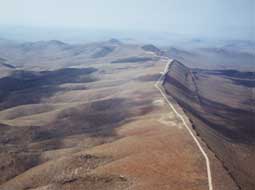 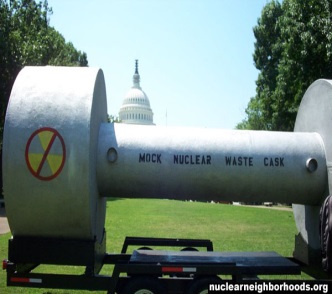       Mar. 16-18, 2018. Cenacle Retreat Center, Chicago IL(Revised – 12/18/17)[IMPORTANT! Please read Registration Notes at end!!]NAME: ___________________________________ ORGANIZATION: ______________________________PHONE:   _________________________________ E-MAIL: _______________________________________PHONE TO BE USED IN CHICAGO: _________________________ WEBPAGE: _____________________MAILING ADDRESS:  _____________________________________________________________________CITY: _______________________________ STATE: _____  ZIP: __________________________________LIMITED BED SPACE AVAILABLE: Cenacle Center has 88 beds available, singles and doubles, with communal bathrooms on each floor.  We will assign rooms on a first-come, first-served basis, at Summit Planner discretion. No room refunds can be made after Feb. 15, 2018.  A FEW rooms have private bathrooms.  They will be assigned on a first-come, first-served basis.  Special consideration will be given to people with health issues, special bathroom requirements, again on a FC-FS basis. Book early!DIETARY PREFERENCES/RESTRICTIONS: The Cenacle Center is exceptionally sensitive to and accommodating of the special dietary needs of attendees.  However, they need detailed knowledge of what those needs are.  Please provide the following information:              □  I prefer vegetarian option   □  SPECIAL dietary need (e.g., diabetes; gluten-free; vegan; please explain in sufficient detail):________________________________________________________________________________________________TO REGISTER AND PAY:  Option 1:  Two step process: 1.) Complete this registration form.  E-mail it back to: neis@neis.org;  2.) go to www.neis.org, click the “Donate Now” button to make payment for the Conference by credit card. Fill out fields, and in the field marked, “select a designation”, click “RadWaste Summit 2018”. YOU WILL NOT BE REGISTERED IF YOU FAIL TO DO THIS! Option 2:  Complete form and mail it back to: NEIS, 3411 W. Diversey #13, Chicago IL  60647, along with your check made payable to “NEIS”, and marked “RadWaste Strategy Summit” in the memo field.Limited financial assistance may  be available. Please contact NEIS at neis@neis.org  if you need travel or housing assistance. (IMPORTANT!  See notes at the end!!)TRAVEL INFORMATION:While travel plans are the responsibility of the attendees, we can help in small ways.  Please check out our “Directions To Cenacle Retreat Center” sheet on the Summit website for suggestions on flights and airports.  Also, we may be able to help plan transport to and from airports IF you provide your travel plans below at least one week before the Conference, i.e., prior to Friday, March 9, 2018.Expected date/time/airport-station of arrival: ____________________________________________________________Expected date/time of departure: _____________________________________________________________________ACCOMMODATIONS:If you choose not to stay at the Cenacle Retreat Center, accommodations are the responsibility of the attendee, but see our “Directions to Cenacle Retreat Center” sheet for suggestions on where to stay.  We may also have limited ability to host some low-income people in homes of local supporters.  Such hosting will be allocated by demonstrated need on a first-come, first-served basis by registration date received.  We may also be able to help you find someone to share hotel rooms with.  If you are interested in these options, please check the box below.□  I am willing to share a hotel room with an attendee. ___________________________________________________□  I’m interested in staying as a guest in someone’s home, and have a financial need to do so (please explain): _______________________________________________________________________________________________________________________________________________________________________________________________SPECIAL REGISTRATION NOTES AND CONDITIONS:Your advance registration holds your slot on a first-come, first-served basis at the $25 rate. After February 1, registration increases to $50. No room refunds can be made after February 15, 2018.This is a strategic planning summit, not a talking head, information conference. Participation is limited to grassroots activists working together for a non-nuclear energy future. Participants will be expected to do advance preparation prior to arriving.  Materials will be posted online for people to review.  Suggested actions and plans should be thought and written out in advance of the Summit.  If you feel you cannot do this advance  preparation, this Summit is probably not for you.Some groups may be convening special topical ad hoc discussion sessions PRIOR to the formal Friday evening start of the Conference.  Watch for updated schedule postings. These will take place Friday morning and afternoon.  Cenacle Center has beds available THURSDAY evening, WITHOUT meals at a reduced rate (see Table above).  For those staying Sunday evening, these same rates apply. Please notify us if you are coming for any of these sessions. There is no charge and no financial assistance available for these sessions.Scholarship/financial aid conditions:  Cases will be examined individually, and on a first-come, first served basis, based on need, organization affiliation (if any), and ability to raise funding for your own participation.Those receiving scholarship support will be required to attend any online advance webinars deemed necessary for participation.  Failure to do so will disqualify you from receiving financial support from the Conference.No scholarship or financial support can be awarded after February 15, 2018. Apply early.Organizational Limits:  To insure the broadest geographic and organizational representative participation, until Feb.1, 2018, organizations will be limited to the first four participants who register.  After that date, if slots are still open organizations can send additional representatives to the Summit.ITEMTOTALConference fee $25  ($50 after Feb. 1; applies to BOTH residential and commuter applicants)Single room, F/Sa, 3/16-17,  $ 232.72  (incl. all meals/tax, Fri dinner thru Sun lunch)Double room, F/Sa, 3/16-17,  $ 187.56 /Per. (incl. all meals/tax, Fri dinner thru Sun lunch)Commuter rate (meals only, no accommodations), $90.48 for both days  OPTIONAL room stays (for pre- and post-events; no meals included; single-$84.66/P/night   double - $62.09/P/night – MUST have 2 people, or else single rate applies):   □ Thurs 3/15                                       □ Sun 3/18□     I need special accommodations for health/medical reasons (e.g., limited mobility)    I’d like to make an additional tax deductible donation to support the Conference:TOTAL: